Lampiran 4 Validasi Progam Latihan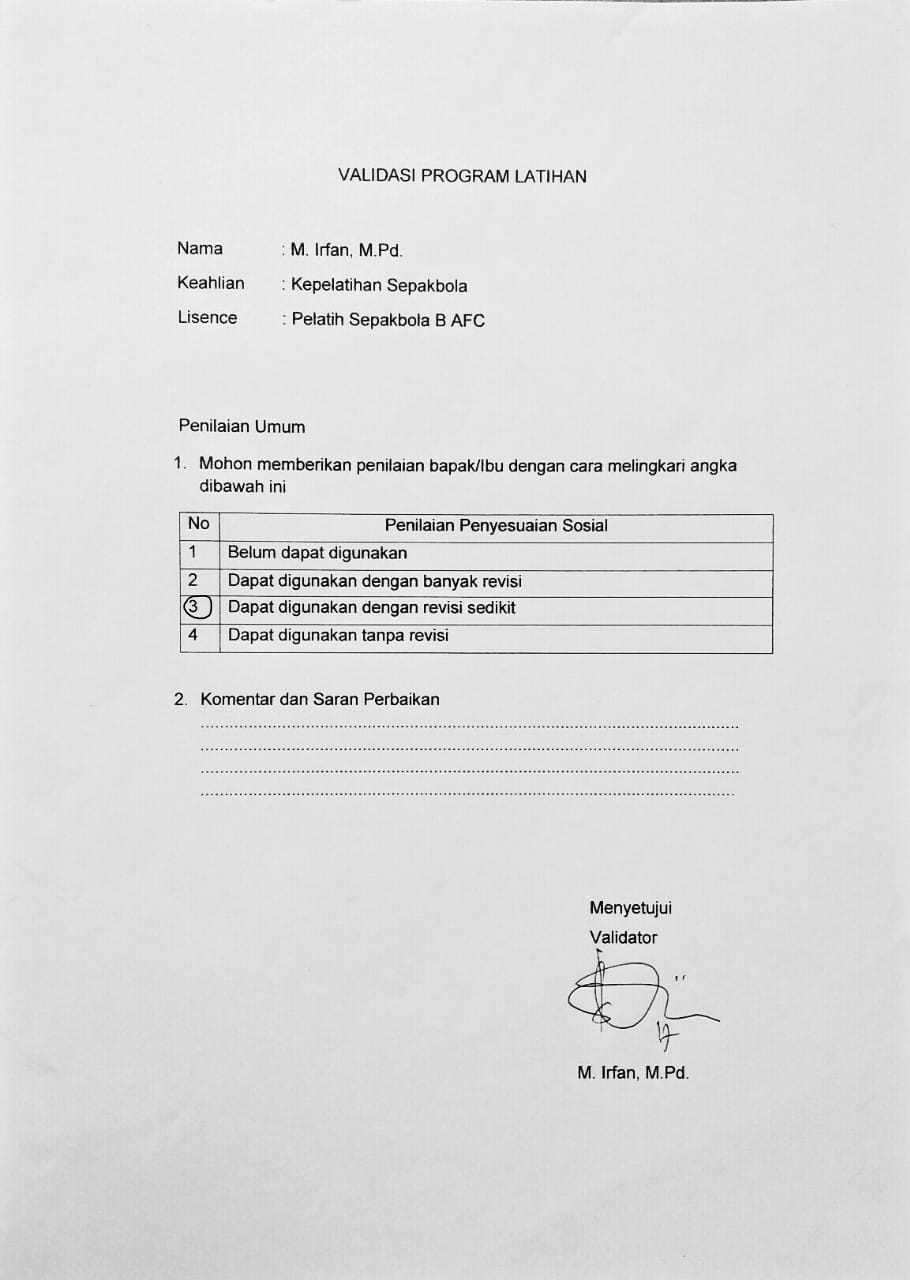 Lampiran 5 Presensi Pemain Candika FC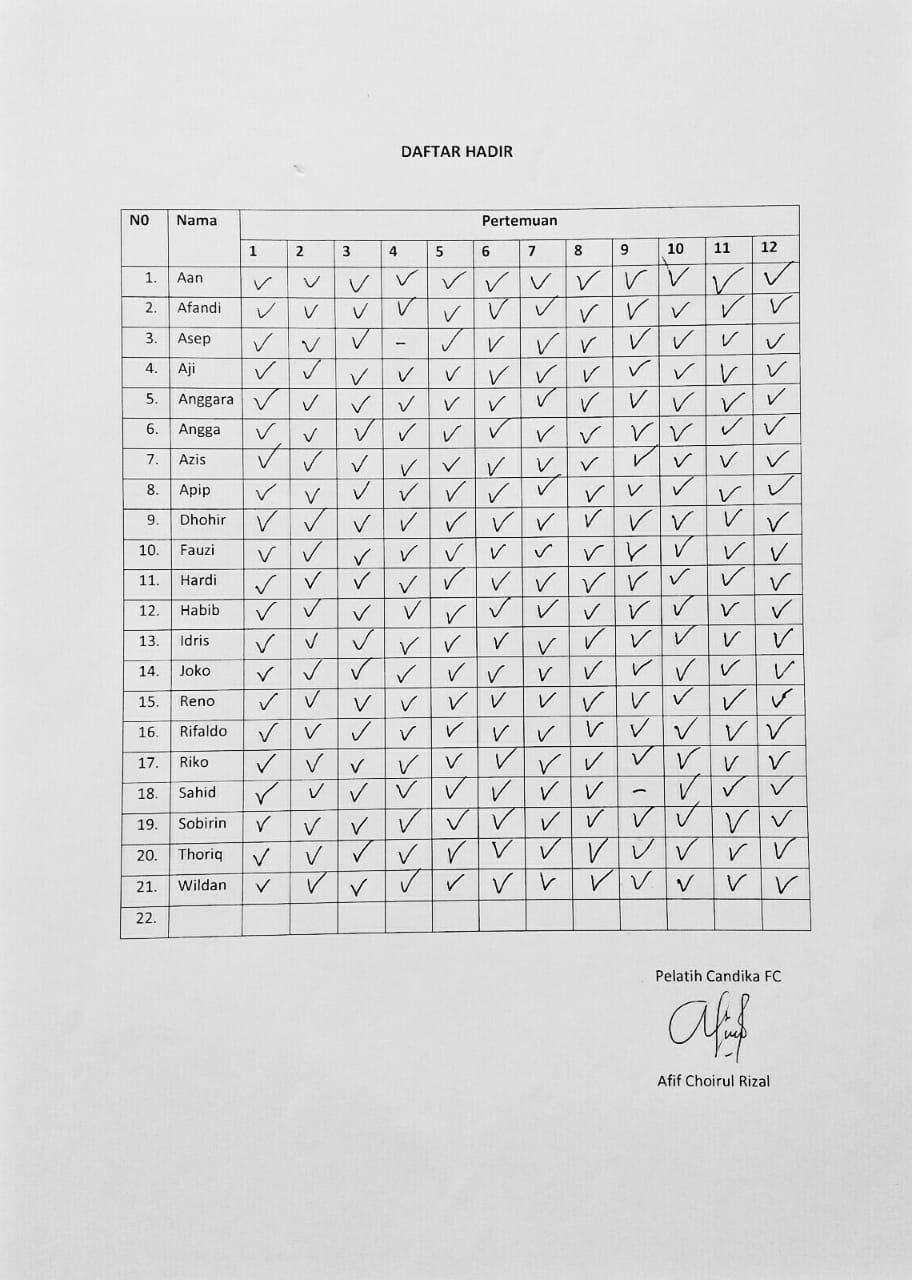 Lampiran 6 Tabel Data Pretest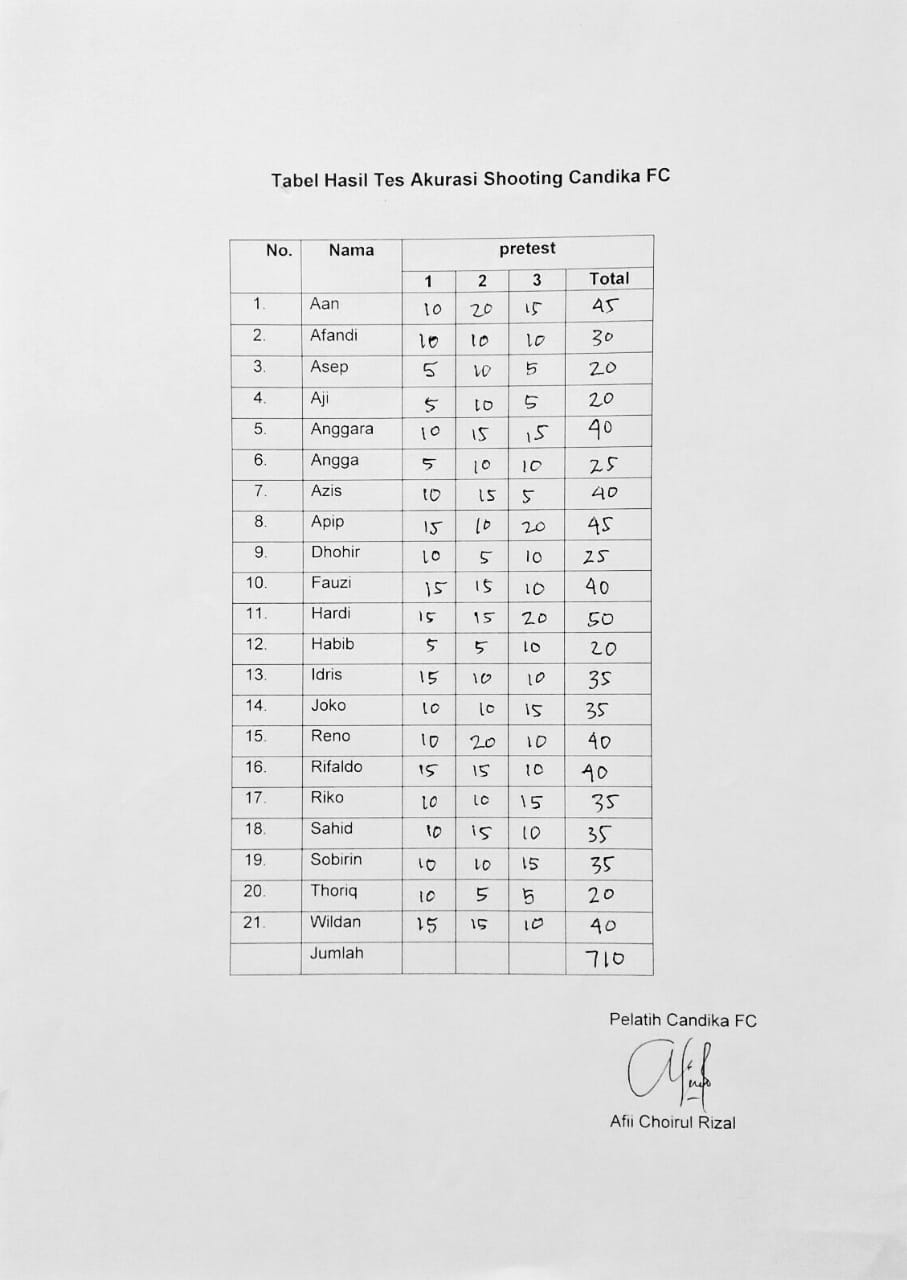 Lampiran 7 Tabel Data Posttest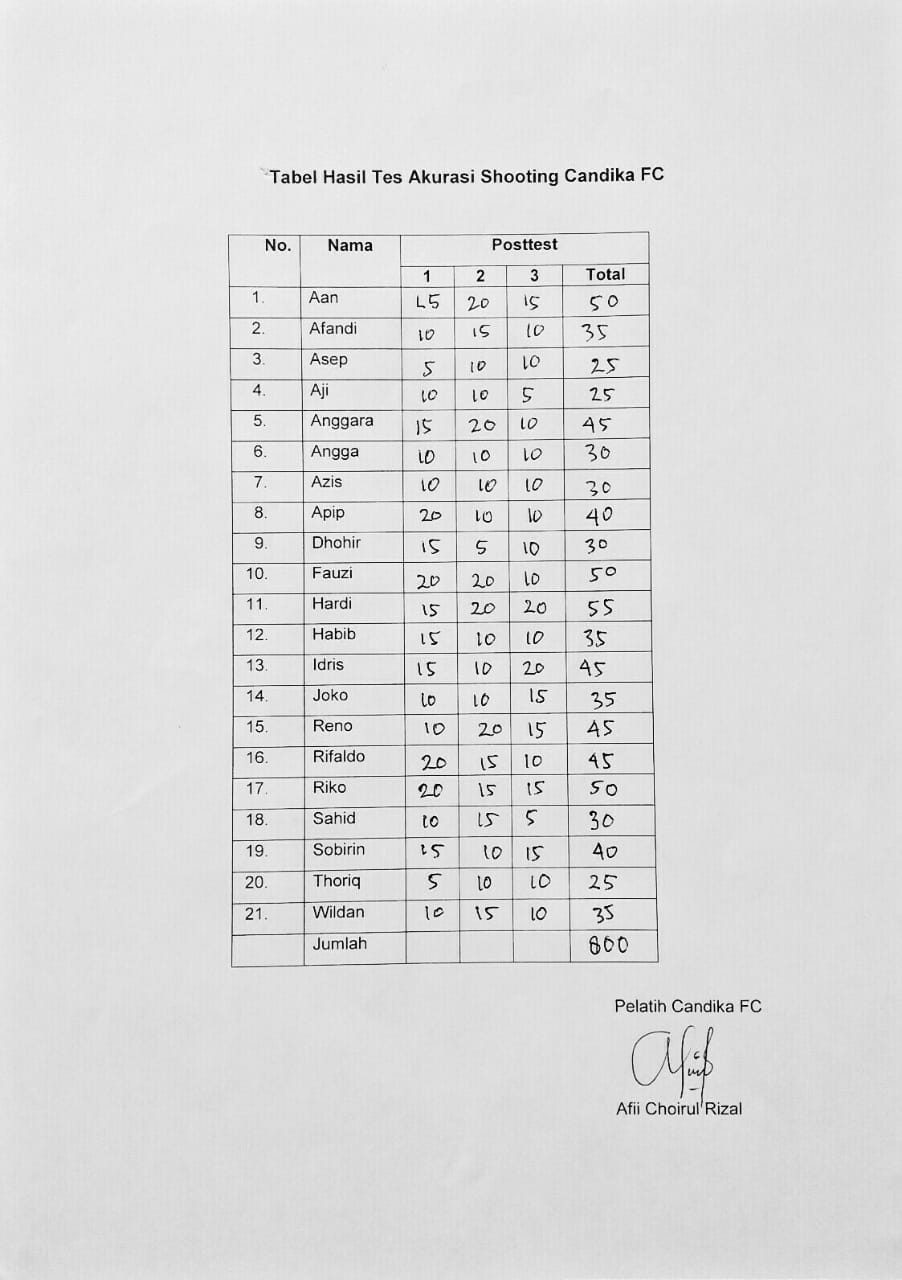 Lampiran 8 Progam LatihanLampiran 9 Materi Progam Latihan Per HariTOPIC: Shooting Sasaran Ban BekasTOPIC: Shooting Sasaran Ban BekasTOPIC: Shooting Sasaran Ban BekasTOPIC: Shooting Sasaran Ban BekasUkuran lapangan : 15 x 20 mUkuran lapangan : 15 x 20 mUkuran lapangan : 15 x 20 mUkuran lapangan : 15 x 20 mSesi LatihanWaktu latihanPerlengkapan LatihanPerlengkapan LatihanWarming Up10-15 menitJumlah Pemain21 orangLatihan Inti2 x 20 menitBola6 buahGame25 menitMarka / Cones12 buahColling Down5 menitRompi16 buah (2 warna)Penjelasan LatihanArea Latihan- (A) menendang bola/ shooting ,     receiver (B) menerima bola/ mengambil bola- Kontak mata terjadi,(B) passing ke (C)- (C) berpindah posisi ke (A)- (A) pindah kearah ke (B)- (B) berpindah ke posisi (C)- Jarak tendangan 15-18 mArea LatihanCoaching Points :Area Latihan-Akurasi Shooting-Kualitas Shooting-First Touch-Body Sheep saat menendang bola-Kekuatan ShootingArea Latihan-Akurasi Shooting-Kualitas Shooting-First Touch-Body Sheep saat menendang bola-Kekuatan ShootingTOPIC: Shooting Sasaran GawangTOPIC: Shooting Sasaran GawangTOPIC: Shooting Sasaran GawangTOPIC: Shooting Sasaran GawangUkuran lapangan : 15 x 20 mUkuran lapangan : 15 x 20 mUkuran lapangan : 15 x 20 mUkuran lapangan : 15 x 20 mSesi LatihanWaktu latihanPerlengkapan LatihanPerlengkapan LatihanWarming Up10-15 menitJumlah Pemain21 orangLatihan Inti2 x 20 menitBola6 buahGame25 menitMarka / Cones12 buahColling Down5 menitRompi16 buah (2 warna)Penjelasan LatihanArea Latihan- (A) menendang bola/ shooting ,     receiver (B) menerima bola/ mengambil bola- Kontak mata terjadi,(B) passing ke (C)- (C) berpindah posisi ke (A)- (A) pindah kearah ke (B)- (B) berpindah ke posisi (C)- Jarak tendangan 15-18 mArea LatihanCoaching Points :Area Latihan-Akurasi Shooting-Kualitas Shooting-First Touch-Body Sheep saat menendang bola-Kekuatan ShootingArea Latihan-Akurasi Shooting-Kualitas Shooting-First Touch-Body Sheep saat menendang bola-Kekuatan ShootingMinggu PertamaMateri  latihanPemanasanLatihan intiPenutupKamisShooting Sasaran Ban-Warming Up /Pemanasan menggunakan bola (10-15 menit)-Rest (3menit)-Pemain melakukan materi latihan Shooting sasaran ban (40 menit)-2 Set-5 Repetisi-Rest (3 menit)-Game (25 menit)-Collingdown ( 5 menit)-EvaluasiShooting Sasaran Gawang-Warming Up /Pemanasan menggunakan bola (10-15 menit)-Rest(3menit )- Pemain melakukan materi latihan Shooting sasaran gawang (40 menit)-2 Set-5 Repetisi-Rest (3 menit)-Game (25 menit)-Collingdown ( 5 menit )-EvaluasiSabtuShooting Sasaran Ban-Warming Up /Pemanasan menggunakan bola (10-15 menit)-Rest (3menit)- Pemain melakukan materi latihan Shooting sasaran ban (40)-2 Set-6 Repetisi- long pass (10 menit)-Rest (1-3 menit)-Game ( 20 menit)-Collingdown ( 5 menit )-EvaluasiShooting Sasaran Gawang-Warming Up /Pemanasan menggunakan bola (10-15 menit)-Rest (3menit)- Pemain melakukan materi latihan Shooting sasaran gawang (40 menit)- 2 Set-6 Repetisi- long pass (10 menit)-Rest (1-3 menit)-Game ( 20 menit)-Collingdown ( 5 menit)-EvaluasiMinggu keduaMateri  latihanPemanasanLatihan intiPenutupSelasaShooting Sasaran Ban-Warming Up /Pemanasan menggunakan bola (10-15 menit)-Rest (3menit)-Pemain melakukan materi latihan Shooting sasaran ban (40 menit)-2 Set-7 Repetisi-Rest (3 menit)-Game (25 menit)-Collingdown ( 5 menit)-EvaluasiShooting Sasaran Gawang-Warming Up /Pemanasan menggunakan bola (10-15 menit)-Rest(3menit )- Pemain melakukan materi latihan Shooting sasaran gawang (40 menit)-2 Set-7 Repetisi-Rest (3 menit)-Game (25 menit)-Collingdown ( 5 menit )-EvaluasiKamisShooting Sasaran Ban-Warming Up /Pemanasan menggunakan bola (10-15 menit)-Rest (3menit)- Pemain melakukan materi latihan Shooting sasaran ban (40)-2 Set-6 Repetisi- short pass (10 menit)-Rest (1-3 menit)-Game ( 20 menit)-Collingdown ( 5 menit )-EvaluasiShooting Sasaran Gawang-Warming Up /Pemanasan menggunakan bola (10-15 menit)-Rest (3menit)- Pemain melakukan materi latihan Shooting sasaran gawang (40 menit)- 2 Set-6 Repetisi- short pass (10 menit)-Rest (1-3 menit)-Game ( 20 menit)-Collingdown ( 5 menit)-EvaluasiSabtuShooting Sasaran Ban-Warming Up /Pemanasan menggunakan bola (10-15 menit)-Rest (3 menit)- Pemain melakukan materi latihan Shooting sasaran ban (40 menit)-2 Set-6 Repetisi- back pass ( 10 menit)-Rest (1-3 menit)-Game ( 20 menit)-Collingdown ( 5 menit )-EvaluasiShooting Sasaran Gawang-Warming Up /Pemanasan menggunakan bola (10-15 menit)-Rest (3menit)- Pemain melakukan materi latihan Shooting sasaran gawang (40 menit)-2 Set-6 Repetisi-back pass ( 10 menit)-Rest ( 3 menit)-Game ( 20 menit)-Collingdown ( 5 menit )-EvaluasiMinggu ketigaMateri  latihanPemanasanLatihan intiPenutupSelasaShooting Sasaran Ban-Warming Up /Pemanasan menggunakan bola (10-15 menit)-Rest (3menit)-Pemain melakukan materi latihan Shooting sasaran ban (40 menit)-2 Set-7 Repetisi-Rest (3 menit)-Game (25 menit)-Collingdown ( 5 menit)-EvaluasiShooting Sasaran Gawang-Warming Up /Pemanasan menggunakan bola (10-15 menit)-Rest(3menit )- Pemain melakukan materi latihan Shooting sasaran gawang (40 menit)-2 Set-7 Repetisi-Rest (3 menit)-Game (25 menit)-Collingdown ( 5 menit )-EvaluasiKamisShooting Sasaran Ban-Warming Up /Pemanasan menggunakan bola (10-15 menit)-Rest (3menit)- Pemain melakukan materi latihan Shooting sasaran ban (40)-2 Set-6 Repetisi- long pass (10 menit)-Rest (1-3 menit)-Game ( 20 menit)-Collingdown ( 5 menit )-EvaluasiShooting Sasaran Gawang-Warming Up /Pemanasan menggunakan bola (10-15 menit)-Rest (3menit)- Pemain melakukan materi latihan Shooting sasaran gawang (40 menit)- 2 Set-6 Repetisi- long pass (10 menit)-Rest (1-3 menit)-Game ( 20 menit)-Collingdown ( 5 menit)-EvaluasiSabtuShooting Sasaran Ban-Warming Up /Pemanasan menggunakan bola (10-15 menit)-Rest (3 menit)- Pemain melakukan materi latihan Shooting sasaran ban (40 menit)-2 Set-6 Repetisi- short pass ( 10 menit)-Rest (1-3 menit)-Game ( 20 menit)-Collingdown ( 5 menit )-EvaluasiShooting Sasaran Gawang-Warming Up /Pemanasan menggunakan bola (10-15 menit)-Rest (3menit)- Pemain melakukan materi latihan Shooting sasaran gawang (40 menit)-2 Set-6 Repetisi-short pass ( 10 menit)-Rest ( 3 menit)-Game ( 20 menit)-Collingdown ( 5 menit )-EvaluasiMinggu keempatMateri  latihanPemanasanLatihan intiPenutupSelasaShooting Sasaran Ban-Warming Up /Pemanasan menggunakan bola (10-15 menit)-Rest (3menit)-Pemain melakukan materi latihan Shooting sasaran ban (40 menit)-2 Set-5 Repetisi-Rest (3 menit)-Game (25 menit)-Collingdown ( 5 menit)-EvaluasiShooting Sasaran Gawang-Warming Up /Pemanasan menggunakan bola (10-15 menit)-Rest(3menit )- Pemain melakukan materi latihan Shooting sasaran gawang (40 menit)-2 Set-5 Repetisi-Rest (3 menit)-Game (25 menit)-Collingdown ( 5 menit )-EvaluasiKamisShooting Sasaran Ban-Warming Up /Pemanasan menggunakan bola (10-15 menit)-Rest (3menit)- Pemain melakukan materi latihan Shooting sasaran ban (40)-2 Set-6 Repetisi- long pass (10 menit)-Rest (1-3 menit)-Game ( 20 menit)-Collingdown ( 5 menit )-EvaluasiShooting Sasaran Gawang-Warming Up /Pemanasan menggunakan bola (10-15 menit)-Rest (3menit)- Pemain melakukan materi latihan Shooting sasaran gawang (40 menit)- 2 Set-6 Repetisi- long pass (10 menit)-Rest (1-3 menit)-Game ( 20 menit)-Collingdown ( 5 menit)-EvaluasiSabtuShooting Sasaran Ban-Warming Up /Pemanasan menggunakan bola (10-15 menit)-Rest (3 menit)- Pemain melakukan materi latihan Shooting sasaran ban (40 menit)-2 Set-6 Repetisi- back pass ( 10 menit)-Rest (1-3 menit)-Game ( 20 menit)-Collingdown ( 5 menit )-EvaluasiShooting Sasaran Gawang-Warming Up /Pemanasan menggunakan bola (10-15 menit)-Rest (3menit)- Pemain melakukan materi latihan Shooting sasaran gawang (40 menit)-2 Set-6 Repetisi-back pass ( 10 menit)-Rest ( 3 menit)-Game ( 20 menit)-Collingdown ( 5 menit )-EvaluasiMinggu kelimaMateri  latihanPemanasanLatihan intiPenutupSelasaShooting Sasaran Ban-Warming Up /Pemanasan menggunakan bola (10-15 menit)-Rest ( 3menit)-Pemain melakukan materi latihan Shooting sasaran ban (40 menit)-2 Set-7 Repetisi-Rest (3 menit)- Short pass ( 5 menit)- long pass ( 5 menit)-Game (20 menit)-Collingdown ( 5 menit)-EvaluasiShooting Sasaran Gawang-Warming Up /Pemanasan menggunakan bola (10-15 menit)-Rest(1-3menit )- Pemain melakukan materi latihan Shooting sasaran gawang (40 menit)-2 Set-7 Repetisi- short pass ( 5 menit)- long pass ( 5 menit)-Rest (3 menit)-Game (20 menit)-Collingdown ( 5 menit )-Evaluasi